Harold’s Fundamental Theorems of Calculus“Cheat Sheet”17 October 2020FormulasFormulasExamples1)  The First Fundamental Theorem of Calculus: Integrating Derivatives1)  The First Fundamental Theorem of Calculus: Integrating Derivatives1)  Solve2)  The Second Fundamental Theorem of Calculus: Differentiating IntegralsSimple FormulaGeneral Formula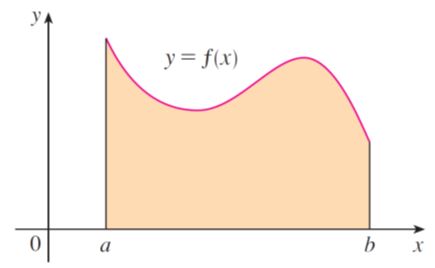 2)  The Second Fundamental Theorem of Calculus: Differentiating IntegralsSimple FormulaGeneral Formula2)  Solve2nd FToC General FormulaDetermine functionsSubstituteDifferentiatePlug them back into the formulaSimplifySecond FTC  Proof #1Second FTC  Proof #1Second FTC Proof #2Second FTC Proof #2Proof of the Second Fundamental Theorem of Calculus :a)  Break integral into two partsb)  Change boundsc)  Apply the First Fundamantal Theorem of Calculusd)  Take the derivativee)  Use the derivative chain rulef)  Using the Second Fundamantal Theorem of Calculus we see that  and .g)  This completes the proof of the general formula.Proof of the Second Fundamental Theorem of Calculus :a)  Break integral into two partsb)  Change boundsc)  Apply the First Fundamantal Theorem of Calculusd)  Take the derivativee)  Use the derivative chain rulef)  Using the Second Fundamantal Theorem of Calculus we see that  and .g)  This completes the proof of the general formula.Proof of the Second Fundamental Theorem of Calculus :a)  Apply the First Fundamantal Theorem of Calculusb)  Distributec)  Chain ruled)  Simplifye)  SubstituteProof of the Second Fundamental Theorem of Calculus :a)  Apply the First Fundamantal Theorem of Calculusb)  Distributec)  Chain ruled)  Simplifye)  SubstituteProof of the Second Fundamental Theorem of Calculus :a)  Break integral into two partsb)  Change boundsc)  Apply the First Fundamantal Theorem of Calculusd)  Take the derivativee)  Use the derivative chain rulef)  Using the Second Fundamantal Theorem of Calculus we see that  and .g)  This completes the proof of the general formula.Proof of the Second Fundamental Theorem of Calculus :a)  Break integral into two partsb)  Change boundsc)  Apply the First Fundamantal Theorem of Calculusd)  Take the derivativee)  Use the derivative chain rulef)  Using the Second Fundamantal Theorem of Calculus we see that  and .g)  This completes the proof of the general formula.Formulas used in the proofs:Equivalent NotationChange of BoundsDerivative Chain RuleFormulas used in the proofs:Equivalent NotationChange of BoundsDerivative Chain Rule